ATTIVITA’ SVOLTE DEL DOCENTE A.S. 2023/24. Descrizione di conoscenze e abilità, suddivise in unità di apprendimento o didattiche,  essenziali e minime Competenze di base a conclusione dell’obbligo dell’istruzione[A] Utilizzare le tecniche e le procedure del calcolo aritmetico ed algebrico, rappresentandole anche sotto forma grafica[B] Confrontare ed analizzare figure geometriche, individuando invarianti e relazioni.[C] Individuare le strategie appropriate per la soluzione di problemi[D] Analizzare dati e interpretarli sviluppando deduzioni e ragionamenti sugli stessi anche con l’ausilio di rappresentazioni grafiche, usando consapevolmente gli strumenti di calcolo e le potenzialità offerte da applicazioni specifiche di tipo informatico[E] Competenze chiave di cittadinanza: imparare ad imparareprogettare comunicare collaborare e partecipare agire in modo autonomo e responsabilerisolvere problemiindividuare collegamenti e relazioniacquisire e interpretare le informazioniPer sviluppare queste competenze, possiamo individuare sei grandi temi, ossiaModulo 1: insiemi numericiModulo 2: il calcolo letteraleModulo 3: le equazioni lineariModulo 4: le disequazioni lineariModulo 5:scomposizioni di polinomi in fattori e divisione tra polinomiModulo 6: la geometria euclideaConoscenze: conoscere il simbolismo matematico; conoscere i contenuti programmatici relativi all’anno scolastico frequentato dettagliati nella scansione delle unità didattiche qui sotto (sono sottolineati quelli essenziali per essere ammessi alla classe successiva).Abilità: essere in grado di operare con il simbolismo matematico; utilizzare le tecniche e strumenti di calcolo e gli strumenti informatici atti a supportare l’attività di studio; individuare le strategie appropriate per la soluzione di esercizi inerenti gli argomenti dettagliati nella scansione delle unità didattiche qui sotto (sono Indicate solo   quelle essenziali per essere ammessi alla classe successiva).Modulo 1. Insiemi e loro unione e intersezione. Insiemi numerici. Naturali, relativi e razionali  . Riconoscere insiemi e saperli rappresentare. Operare con gli insiemi numerici applicando le relative proprietà.  MCD e mcm, espressioni numeriche. Percentuali e proporzioni, notazione scientifica.Propietà delle potenze a esponente intero positivo e negativo. Loro utilizzo. Competenze: A,C,D,EModulo 2. Il calcolo letterale. Riconoscere i monomi e sapere operare con essi. Riconoscere i polinomi e saper operare con essi. Prodotti notevoli. Competenze : A,C,D,E.Modulo 3. Le equazioni lineari. Risolvere le equazioni lineari e problemi della realtà che hanno come modello un’equazione. Proporzionalità diretta e inversa Competenze : A,B,C,D,E.Modulo 4. Le disequazioni lineari. Saper risolvere semplici disequazioni lineari e sistemi di disequazioni lineari. Saper risolvere semplici problemi della realtà con disequazioni lineari Competenze : A,B,C,D,E.Modulo 5. Scomposizione di polinomi in fattori primi, raccoglimento a fattor comune totale e parziale,quadrato di binomio, differenza di quadrati, cubo di binomio, divisione tra polinomi.Competenze : A,B,C,D,E.Modulo 6. La geometria euclidea. Riconoscere gli oggetti fondamentali della geometria. Concetti primitivi. Assiomi .Semipiani. Angoli. Poligoni. Figure concave o convesse. Angoli consecutivi,adiacenti e opposti al vertice . La misura degli angoli. Saper distinguere ipotesi e tesi. Individuare le proprietà fondamentali dei poligoni.   Competenze : B,C,D,E.5.Attività o moduli didattici concordati nel CdC a livello interdisciplinare - Educazione civicaL’ attività di educazione civica , stabilita nella programmazione del cdc: “Teatro dell’inclusione”  con 6 ore a disposizione dell’attività. La docente: Grazia RossiniI Rappresentanti di classe:Pisa li 10/06/2024	                                   Il docente                                                                                                                                         Grazia Rossini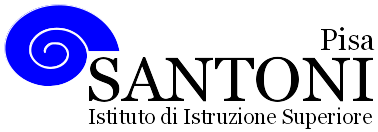 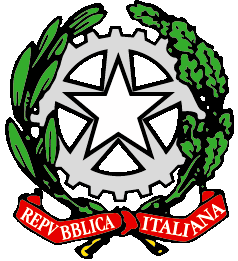 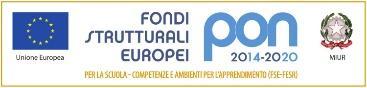 agraria agroalimentare agroindustria | chimica, materiali e biotecnologie | costruzioni, ambiente e territorio | sistema moda | servizi socio-sanitari | servizi per la sanità e l'assistenza sociale | corso operatore del benessere | agenzia formativa Regione Toscana  IS0059 – ISO9001agraria agroalimentare agroindustria | chimica, materiali e biotecnologie | costruzioni, ambiente e territorio | sistema moda | servizi socio-sanitari | servizi per la sanità e l'assistenza sociale | corso operatore del benessere | agenzia formativa Regione Toscana  IS0059 – ISO9001agraria agroalimentare agroindustria | chimica, materiali e biotecnologie | costruzioni, ambiente e territorio | sistema moda | servizi socio-sanitari | servizi per la sanità e l'assistenza sociale | corso operatore del benessere | agenzia formativa Regione Toscana  IS0059 – ISO9001agraria agroalimentare agroindustria | chimica, materiali e biotecnologie | costruzioni, ambiente e territorio | sistema moda | servizi socio-sanitari | servizi per la sanità e l'assistenza sociale | corso operatore del benessere | agenzia formativa Regione Toscana  IS0059 – ISO9001agraria agroalimentare agroindustria | chimica, materiali e biotecnologie | costruzioni, ambiente e territorio | sistema moda | servizi socio-sanitari | servizi per la sanità e l'assistenza sociale | corso operatore del benessere | agenzia formativa Regione Toscana  IS0059 – ISO9001www.e-santoni.edu.ite-mail: piis003007@istruzione.ite-mail: piis003007@istruzione.itPEC: piis003007@pec.istruzione.itPEC: piis003007@pec.istruzione.itNome e cognome del docente Grazia RossiniNome e cognome del docente Grazia RossiniNome e cognome del docente Grazia RossiniDisciplina insegnata: MatematicaDisciplina insegnata: MatematicaDisciplina insegnata: MatematicaClasse e Sezione1 FIndirizzo di studiChimica dei MaterialiN. studenti   23Obiettivi trasversali indicati nel documento di programmazione di classe e individuati dal dipartimento Per incentivare le capacità linguistiche trasversali degli alunni, sono state individuate le seguenti strategie:-Approfondire la comprensione del testo dei problemi scomponendoli in frasi semplici;-Evidenziare durante la lezione i processi e i metodi induttivi e deduttivi;-Spiegare il significato etimologico di termini e parole che i ragazzi incontrano-Incoraggiare la ricerca delle parole non compreseSono stati individuati obiettivi educativi comuni che riguardano le competenze chiave di cittadinanza, articolati secondo i tre indicatori: “costruzione del sé”; “relazioni con gli altri” e “rapporto con la realtà naturale e sociale”.  Nell’ambito più propriamente scolastico si tenderà a migliorare: la partecipazione attiva durante le lezioni il dialogo costruttivo da parte di ciascuno con l'insegnante e con i compagni il rispetto delle regole della convivenza scolastica la disponibilità all'ascolto e al rispetto reciproco la capacità di riconoscere situazioni di disagio dei compagni  la capacità di comprendere le modalità di comportamento dei compagni in base alla situazione di eventuale disagio la capacità di autocontrollo del proprio comportamento verso i compagni confrontando le diversità Competenze ed Obiettivi cognitiviGli obiettivi trasversali vengono individuati come segue: imparare ad organizzare e gestire il proprio apprendimento imparare ad utilizzare un proprio metodo di studio e di lavoro imparare a scrivere ed esporre con frasi compiute imparare a comprendere e rappresentare testi e messaggi di genere e di complessità diversi, formulati con linguaggi e supporti diversi. imparare a lavorare, interagire con gli altri in precise e specifiche attività collettive. Obiettivi trasversali indicati nel documento di programmazione di classe e individuati dal dipartimento Per incentivare le capacità linguistiche trasversali degli alunni, sono state individuate le seguenti strategie:-Approfondire la comprensione del testo dei problemi scomponendoli in frasi semplici;-Evidenziare durante la lezione i processi e i metodi induttivi e deduttivi;-Spiegare il significato etimologico di termini e parole che i ragazzi incontrano-Incoraggiare la ricerca delle parole non compreseSono stati individuati obiettivi educativi comuni che riguardano le competenze chiave di cittadinanza, articolati secondo i tre indicatori: “costruzione del sé”; “relazioni con gli altri” e “rapporto con la realtà naturale e sociale”.  Nell’ambito più propriamente scolastico si tenderà a migliorare: la partecipazione attiva durante le lezioni il dialogo costruttivo da parte di ciascuno con l'insegnante e con i compagni il rispetto delle regole della convivenza scolastica la disponibilità all'ascolto e al rispetto reciproco la capacità di riconoscere situazioni di disagio dei compagni  la capacità di comprendere le modalità di comportamento dei compagni in base alla situazione di eventuale disagio la capacità di autocontrollo del proprio comportamento verso i compagni confrontando le diversità Competenze ed Obiettivi cognitiviGli obiettivi trasversali vengono individuati come segue: imparare ad organizzare e gestire il proprio apprendimento imparare ad utilizzare un proprio metodo di studio e di lavoro imparare a scrivere ed esporre con frasi compiute imparare a comprendere e rappresentare testi e messaggi di genere e di complessità diversi, formulati con linguaggi e supporti diversi. imparare a lavorare, interagire con gli altri in precise e specifiche attività collettive. Obiettivi trasversali indicati nel documento di programmazione di classe e individuati dal dipartimento Per incentivare le capacità linguistiche trasversali degli alunni, sono state individuate le seguenti strategie:-Approfondire la comprensione del testo dei problemi scomponendoli in frasi semplici;-Evidenziare durante la lezione i processi e i metodi induttivi e deduttivi;-Spiegare il significato etimologico di termini e parole che i ragazzi incontrano-Incoraggiare la ricerca delle parole non compreseSono stati individuati obiettivi educativi comuni che riguardano le competenze chiave di cittadinanza, articolati secondo i tre indicatori: “costruzione del sé”; “relazioni con gli altri” e “rapporto con la realtà naturale e sociale”.  Nell’ambito più propriamente scolastico si tenderà a migliorare: la partecipazione attiva durante le lezioni il dialogo costruttivo da parte di ciascuno con l'insegnante e con i compagni il rispetto delle regole della convivenza scolastica la disponibilità all'ascolto e al rispetto reciproco la capacità di riconoscere situazioni di disagio dei compagni  la capacità di comprendere le modalità di comportamento dei compagni in base alla situazione di eventuale disagio la capacità di autocontrollo del proprio comportamento verso i compagni confrontando le diversità Competenze ed Obiettivi cognitiviGli obiettivi trasversali vengono individuati come segue: imparare ad organizzare e gestire il proprio apprendimento imparare ad utilizzare un proprio metodo di studio e di lavoro imparare a scrivere ed esporre con frasi compiute imparare a comprendere e rappresentare testi e messaggi di genere e di complessità diversi, formulati con linguaggi e supporti diversi. imparare a lavorare, interagire con gli altri in precise e specifiche attività collettive. Breve profilo della classe a livello disciplinare Composizione e breve storia della classe.“OMISSIS”Eventuali osservazioni su comportamenti e atteggiamenti“OMISSIS”Eventuali osservazioni sui deficit di abilità o contenuti riscontrati “OMISSIS”Breve profilo della classe a livello disciplinare Composizione e breve storia della classe.“OMISSIS”Eventuali osservazioni su comportamenti e atteggiamenti“OMISSIS”Eventuali osservazioni sui deficit di abilità o contenuti riscontrati “OMISSIS”Breve profilo della classe a livello disciplinare Composizione e breve storia della classe.“OMISSIS”Eventuali osservazioni su comportamenti e atteggiamenti“OMISSIS”Eventuali osservazioni sui deficit di abilità o contenuti riscontrati “OMISSIS”Competenze ed Obiettivi cognitivi in relazione alle competenze U.E per l’apprendimento permanenteCompetenze ed Obiettivi cognitivi in relazione alle competenze U.E per l’apprendimento permanenteCompetenze ed Obiettivi cognitivi in relazione alle competenze U.E per l’apprendimento permanente4. Descrizione di conoscenze e abilità, suddivise in unità di apprendimento o didattiche,  essenziali e minime Competenze di base a conclusione dell’obbligo dell’istruzione[A] Utilizzare le tecniche e le procedure del calcolo aritmetico ed algebrico, rappresentandole anche sotto forma grafica[B] Confrontare ed analizzare figure geometriche, individuando invarianti e relazioni.[C] Individuare le strategie appropriate per la soluzione di problemi[D] Analizzare dati e interpretarli sviluppando deduzioni e ragionamenti sugli stessi anche con l’ausilio di rappresentazioni grafiche, usando consapevolmente gli strumenti di calcolo e le potenzialità offerte da applicazioni specifiche di tipo informatico[E] Competenze chiave di cittadinanza: imparare ad imparareprogettare comunicare collaborare e partecipare agire in modo autonomo e responsabilerisolvere problemiindividuare collegamenti e relazioniacquisire e interpretare le informazioniPer sviluppare queste competenze, possiamo individuare sei grandi temi, ossiaModulo 1: insiemi numericiModulo 2: il calcolo letteraleModulo 3: le equazioni lineariModulo 4: le disequazioni lineariModulo 5: sistemi lineari di primo grado due eq. E due inc.Modulo 6: la geometria euclideaConoscenze: conoscere il simbolismo matematico; conoscere i contenuti programmatici relativi all’anno scolastico frequentato dettagliati nella scansione delle unità didattiche qui sotto (sono sottolineati quelli essenziali per essere ammessi alla classe successiva).Abilità: essere in grado di operare con il simbolismo matematico; utilizzare le tecniche e strumenti di calcolo e gli strumenti informatici atti a supportare l’attività di studio; individuare le strategie appropriate per la soluzione di esercizi inerenti gli argomenti dettagliati nella scansione delle unità didattiche qui sotto (sono sottolineati quelli essenziali per essere ammessi alla classe successiva).Modulo 1. Insiemi numerici. Riconoscere insiemi e saperli rappresentare. Operare con gli insiemi numerici applicando le relative proprietà.  MCD e mcm, espressioni numeriche. Percentuali e proporzioni, notazione scientifica. Competenze: A,C,D,EModulo 2. Il calcolo letterale. Riconoscere i monomi e sapere operare con essi. Riconoscere i polinomi e saper operare con essi. Prodotti notevoli. . Competenze : A,C,D,E.Modulo 3. Le equazioni lineari. Risolvere le equazioni lineari e problemi della realtà che hanno come modello un’equazione. Proporzionalità diretta e inversa Competenze : A,B,C,D,E.Modulo 4. Le disequazioni lineari.Saper risolvere semplici disequazioni lineari . Saper risolvere semplici problemi della realtà con disequazioni lineari Competenze : A,B,C,D,E.Modulo 5. Sistemi lineari  di primo grado e due incognite. Risolvere semplici sistemi lineari e problemi della realtà che hanno come modello un sistema. Proporzionalità diretta e inversa. Piano cartesiano e rette nel piano cartesiano Competenze : A,B,C,D,E.Modulo 6. La geometria euclidea. Riconoscere gli oggetti fondamentali della geometria. Saper distinguere ipotesi e tesi. Individuare le proprietà fondamentali dei poligoni. Criteri di congruenza dei triangoli e relative proprietà.  Competenze : B,C,D,E.4. Descrizione di conoscenze e abilità, suddivise in unità di apprendimento o didattiche,  essenziali e minime Competenze di base a conclusione dell’obbligo dell’istruzione[A] Utilizzare le tecniche e le procedure del calcolo aritmetico ed algebrico, rappresentandole anche sotto forma grafica[B] Confrontare ed analizzare figure geometriche, individuando invarianti e relazioni.[C] Individuare le strategie appropriate per la soluzione di problemi[D] Analizzare dati e interpretarli sviluppando deduzioni e ragionamenti sugli stessi anche con l’ausilio di rappresentazioni grafiche, usando consapevolmente gli strumenti di calcolo e le potenzialità offerte da applicazioni specifiche di tipo informatico[E] Competenze chiave di cittadinanza: imparare ad imparareprogettare comunicare collaborare e partecipare agire in modo autonomo e responsabilerisolvere problemiindividuare collegamenti e relazioniacquisire e interpretare le informazioniPer sviluppare queste competenze, possiamo individuare sei grandi temi, ossiaModulo 1: insiemi numericiModulo 2: il calcolo letteraleModulo 3: le equazioni lineariModulo 4: le disequazioni lineariModulo 5: sistemi lineari di primo grado due eq. E due inc.Modulo 6: la geometria euclideaConoscenze: conoscere il simbolismo matematico; conoscere i contenuti programmatici relativi all’anno scolastico frequentato dettagliati nella scansione delle unità didattiche qui sotto (sono sottolineati quelli essenziali per essere ammessi alla classe successiva).Abilità: essere in grado di operare con il simbolismo matematico; utilizzare le tecniche e strumenti di calcolo e gli strumenti informatici atti a supportare l’attività di studio; individuare le strategie appropriate per la soluzione di esercizi inerenti gli argomenti dettagliati nella scansione delle unità didattiche qui sotto (sono sottolineati quelli essenziali per essere ammessi alla classe successiva).Modulo 1. Insiemi numerici. Riconoscere insiemi e saperli rappresentare. Operare con gli insiemi numerici applicando le relative proprietà.  MCD e mcm, espressioni numeriche. Percentuali e proporzioni, notazione scientifica. Competenze: A,C,D,EModulo 2. Il calcolo letterale. Riconoscere i monomi e sapere operare con essi. Riconoscere i polinomi e saper operare con essi. Prodotti notevoli. . Competenze : A,C,D,E.Modulo 3. Le equazioni lineari. Risolvere le equazioni lineari e problemi della realtà che hanno come modello un’equazione. Proporzionalità diretta e inversa Competenze : A,B,C,D,E.Modulo 4. Le disequazioni lineari.Saper risolvere semplici disequazioni lineari . Saper risolvere semplici problemi della realtà con disequazioni lineari Competenze : A,B,C,D,E.Modulo 5. Sistemi lineari  di primo grado e due incognite. Risolvere semplici sistemi lineari e problemi della realtà che hanno come modello un sistema. Proporzionalità diretta e inversa. Piano cartesiano e rette nel piano cartesiano Competenze : A,B,C,D,E.Modulo 6. La geometria euclidea. Riconoscere gli oggetti fondamentali della geometria. Saper distinguere ipotesi e tesi. Individuare le proprietà fondamentali dei poligoni. Criteri di congruenza dei triangoli e relative proprietà.  Competenze : B,C,D,E.4. Descrizione di conoscenze e abilità, suddivise in unità di apprendimento o didattiche,  essenziali e minime Competenze di base a conclusione dell’obbligo dell’istruzione[A] Utilizzare le tecniche e le procedure del calcolo aritmetico ed algebrico, rappresentandole anche sotto forma grafica[B] Confrontare ed analizzare figure geometriche, individuando invarianti e relazioni.[C] Individuare le strategie appropriate per la soluzione di problemi[D] Analizzare dati e interpretarli sviluppando deduzioni e ragionamenti sugli stessi anche con l’ausilio di rappresentazioni grafiche, usando consapevolmente gli strumenti di calcolo e le potenzialità offerte da applicazioni specifiche di tipo informatico[E] Competenze chiave di cittadinanza: imparare ad imparareprogettare comunicare collaborare e partecipare agire in modo autonomo e responsabilerisolvere problemiindividuare collegamenti e relazioniacquisire e interpretare le informazioniPer sviluppare queste competenze, possiamo individuare sei grandi temi, ossiaModulo 1: insiemi numericiModulo 2: il calcolo letteraleModulo 3: le equazioni lineariModulo 4: le disequazioni lineariModulo 5: sistemi lineari di primo grado due eq. E due inc.Modulo 6: la geometria euclideaConoscenze: conoscere il simbolismo matematico; conoscere i contenuti programmatici relativi all’anno scolastico frequentato dettagliati nella scansione delle unità didattiche qui sotto (sono sottolineati quelli essenziali per essere ammessi alla classe successiva).Abilità: essere in grado di operare con il simbolismo matematico; utilizzare le tecniche e strumenti di calcolo e gli strumenti informatici atti a supportare l’attività di studio; individuare le strategie appropriate per la soluzione di esercizi inerenti gli argomenti dettagliati nella scansione delle unità didattiche qui sotto (sono sottolineati quelli essenziali per essere ammessi alla classe successiva).Modulo 1. Insiemi numerici. Riconoscere insiemi e saperli rappresentare. Operare con gli insiemi numerici applicando le relative proprietà.  MCD e mcm, espressioni numeriche. Percentuali e proporzioni, notazione scientifica. Competenze: A,C,D,EModulo 2. Il calcolo letterale. Riconoscere i monomi e sapere operare con essi. Riconoscere i polinomi e saper operare con essi. Prodotti notevoli. . Competenze : A,C,D,E.Modulo 3. Le equazioni lineari. Risolvere le equazioni lineari e problemi della realtà che hanno come modello un’equazione. Proporzionalità diretta e inversa Competenze : A,B,C,D,E.Modulo 4. Le disequazioni lineari.Saper risolvere semplici disequazioni lineari . Saper risolvere semplici problemi della realtà con disequazioni lineari Competenze : A,B,C,D,E.Modulo 5. Sistemi lineari  di primo grado e due incognite. Risolvere semplici sistemi lineari e problemi della realtà che hanno come modello un sistema. Proporzionalità diretta e inversa. Piano cartesiano e rette nel piano cartesiano Competenze : A,B,C,D,E.Modulo 6. La geometria euclidea. Riconoscere gli oggetti fondamentali della geometria. Saper distinguere ipotesi e tesi. Individuare le proprietà fondamentali dei poligoni. Criteri di congruenza dei triangoli e relative proprietà.  Competenze : B,C,D,E.5.Attività o moduli didattici concordati nel CdC a livello interdisciplinare - Educazione civicaL’ attività di educazione civica , stabilita nella programmazione del cdc, ha avuto due temi svolti.Uno relativamente al Teatro dell’inclusione con 6 ore a disposizione dell’attività. La seconda attività , riferita ai Diritti Umani, è stata la visione e i commenti  di video di “Memoria” riferiti alle Leggi raziali in Italia e loro conseguenze dopo l’otto settembre del ‘43.Gli alunni hanno seguito entrambe le attività con interesse e, specialmente per ciò che riguarda la proiezione dei video, il dibattito è stato spontaneo e ha avuto momenti interessanti .5.Attività o moduli didattici concordati nel CdC a livello interdisciplinare - Educazione civicaL’ attività di educazione civica , stabilita nella programmazione del cdc, ha avuto due temi svolti.Uno relativamente al Teatro dell’inclusione con 6 ore a disposizione dell’attività. La seconda attività , riferita ai Diritti Umani, è stata la visione e i commenti  di video di “Memoria” riferiti alle Leggi raziali in Italia e loro conseguenze dopo l’otto settembre del ‘43.Gli alunni hanno seguito entrambe le attività con interesse e, specialmente per ciò che riguarda la proiezione dei video, il dibattito è stato spontaneo e ha avuto momenti interessanti .5.Attività o moduli didattici concordati nel CdC a livello interdisciplinare - Educazione civicaL’ attività di educazione civica , stabilita nella programmazione del cdc, ha avuto due temi svolti.Uno relativamente al Teatro dell’inclusione con 6 ore a disposizione dell’attività. La seconda attività , riferita ai Diritti Umani, è stata la visione e i commenti  di video di “Memoria” riferiti alle Leggi raziali in Italia e loro conseguenze dopo l’otto settembre del ‘43.Gli alunni hanno seguito entrambe le attività con interesse e, specialmente per ciò che riguarda la proiezione dei video, il dibattito è stato spontaneo e ha avuto momenti interessanti .6.Tipologie di verifica, elaborati ed esercitazioni Attraverso vari tipi di prova, quali compiti “tradizionali”, test, prove strutturate e semistrutturate, colloqui orali, questionari, si  è verificato sia la conoscenza degli argomenti che le abilità acquisite, nonché il livello di raggiungimento di competenze di ciascun alunno con particolare attenzione a quelle metacognitive. Con anticipo rispetto alla verifica, è stato comunicato agli studenti il  carattere formativo o sommativo. Le verifiche hanno permesso anche di valutare  il grado generale di apprendimento della classe, al fine di intervenire eventualmente per colmare le eventuali carenze.In base a quanto stabilito nelle riunioni di area disciplinare, nel corso del primo quadrimestre si prevede di proporre agli alunni almeno due prove sommative, mentre nel corso del secondo quadrimestre si prevedeva di proporre gli alunni almeno tre prove sommative delle quali due in forma scritta e una in forma orale. In realtà le prove sono state in numero maggiore per dare agli alunni più possibilità di recupero e di autovalutazione, tramite correzioni personalizzate con il docente. Si sono valutate anche la qualità del lavoro in classe (imparare ad imparare), la puntualità e rispetto delle consegne (ad es. svolgimento dei compiti assegnati a casa), altre  attività non strettamente disciplinari svolte durante l'ora di matematicacome riflessione sul proprio lavoro o capacità di sviluppare il proprio processo di apprendimento.6.Tipologie di verifica, elaborati ed esercitazioni Attraverso vari tipi di prova, quali compiti “tradizionali”, test, prove strutturate e semistrutturate, colloqui orali, questionari, si  è verificato sia la conoscenza degli argomenti che le abilità acquisite, nonché il livello di raggiungimento di competenze di ciascun alunno con particolare attenzione a quelle metacognitive. Con anticipo rispetto alla verifica, è stato comunicato agli studenti il  carattere formativo o sommativo. Le verifiche hanno permesso anche di valutare  il grado generale di apprendimento della classe, al fine di intervenire eventualmente per colmare le eventuali carenze.In base a quanto stabilito nelle riunioni di area disciplinare, nel corso del primo quadrimestre si prevede di proporre agli alunni almeno due prove sommative, mentre nel corso del secondo quadrimestre si prevedeva di proporre gli alunni almeno tre prove sommative delle quali due in forma scritta e una in forma orale. In realtà le prove sono state in numero maggiore per dare agli alunni più possibilità di recupero e di autovalutazione, tramite correzioni personalizzate con il docente. Si sono valutate anche la qualità del lavoro in classe (imparare ad imparare), la puntualità e rispetto delle consegne (ad es. svolgimento dei compiti assegnati a casa), altre  attività non strettamente disciplinari svolte durante l'ora di matematicacome riflessione sul proprio lavoro o capacità di sviluppare il proprio processo di apprendimento.6.Tipologie di verifica, elaborati ed esercitazioni Attraverso vari tipi di prova, quali compiti “tradizionali”, test, prove strutturate e semistrutturate, colloqui orali, questionari, si  è verificato sia la conoscenza degli argomenti che le abilità acquisite, nonché il livello di raggiungimento di competenze di ciascun alunno con particolare attenzione a quelle metacognitive. Con anticipo rispetto alla verifica, è stato comunicato agli studenti il  carattere formativo o sommativo. Le verifiche hanno permesso anche di valutare  il grado generale di apprendimento della classe, al fine di intervenire eventualmente per colmare le eventuali carenze.In base a quanto stabilito nelle riunioni di area disciplinare, nel corso del primo quadrimestre si prevede di proporre agli alunni almeno due prove sommative, mentre nel corso del secondo quadrimestre si prevedeva di proporre gli alunni almeno tre prove sommative delle quali due in forma scritta e una in forma orale. In realtà le prove sono state in numero maggiore per dare agli alunni più possibilità di recupero e di autovalutazione, tramite correzioni personalizzate con il docente. Si sono valutate anche la qualità del lavoro in classe (imparare ad imparare), la puntualità e rispetto delle consegne (ad es. svolgimento dei compiti assegnati a casa), altre  attività non strettamente disciplinari svolte durante l'ora di matematicacome riflessione sul proprio lavoro o capacità di sviluppare il proprio processo di apprendimento.7.Criteri per le valutazioni7.Criteri per le valutazioni7.Criteri per le valutazioniLe valutazioni quadrimestrale e finale, partendo fondamentalmente dall’esito medio delle prove fornite nel periodo di riferimento, terranno conto comunque: di un significativo miglioramento rispetto alle condizioni di partenza, della partecipazione al dialogo educativo e dell’interesse mostrato per le attività svolte.L’esito di tutte le prove sarà espresso con un numero decimale da 1 a 10, scaturito, per quel che riguarda le prove scritte, da una griglia di misurazione opportunamente predisposta di volta in volta e descritta agli studenti che tenga conto, come nel caso delle prove orali che il livello di sufficienza è raggiunto quando siano acquisite le conoscenze di base, necessarie per la comprensione dei temi trattati nelle classi successive, e il loro semplice utilizzo. Per la valutazione si fa riferimento alla griglia sottostante.Le valutazioni quadrimestrale e finale, partendo fondamentalmente dall’esito medio delle prove fornite nel periodo di riferimento, terranno conto comunque: di un significativo miglioramento rispetto alle condizioni di partenza, della partecipazione al dialogo educativo e dell’interesse mostrato per le attività svolte.L’esito di tutte le prove sarà espresso con un numero decimale da 1 a 10, scaturito, per quel che riguarda le prove scritte, da una griglia di misurazione opportunamente predisposta di volta in volta e descritta agli studenti che tenga conto, come nel caso delle prove orali che il livello di sufficienza è raggiunto quando siano acquisite le conoscenze di base, necessarie per la comprensione dei temi trattati nelle classi successive, e il loro semplice utilizzo. Per la valutazione si fa riferimento alla griglia sottostante.Le valutazioni quadrimestrale e finale, partendo fondamentalmente dall’esito medio delle prove fornite nel periodo di riferimento, terranno conto comunque: di un significativo miglioramento rispetto alle condizioni di partenza, della partecipazione al dialogo educativo e dell’interesse mostrato per le attività svolte.L’esito di tutte le prove sarà espresso con un numero decimale da 1 a 10, scaturito, per quel che riguarda le prove scritte, da una griglia di misurazione opportunamente predisposta di volta in volta e descritta agli studenti che tenga conto, come nel caso delle prove orali che il livello di sufficienza è raggiunto quando siano acquisite le conoscenze di base, necessarie per la comprensione dei temi trattati nelle classi successive, e il loro semplice utilizzo. Per la valutazione si fa riferimento alla griglia sottostante.8.Metodi e strategie didattiche Ciò che qualifica l’attività del corso è il saper porre e risolvere problemi attraverso modelli logici e di calcolo; l’apprendimento di tale approccio è passato attraverso lezioni frontali e interattive , esercizi esemplificativi e analisi dei procedimenti. Una particolare attenzione è stata dedicata all'acquisire ed interpretare l’informazione anche fuori dal contesto specifico. Questo ha favorito il mantenimento dell'interesse e soprattutto ha sviluppato la motivazione all'apprendimento.Momenti di problem-solving sono stati affiancati da altri di sistemazione teorica per inserire i risultati ottenuti in un organico quadro teorico complessivo. Questo ha sviluppato, per quanto possibile,le competenze meta-cognitive (imparare ad imparare) e aumentato la percezione dell'unitarietà della disciplina e del suo statuto epistemologico favorendo l'individuazione di collegamenti e relazioni.Una particolare rilevanza ha avuto la discussione di errori, preconcetti e misconcetti quando individuati. Per fare questo è stato necessario che lo studente,  nel confronto con l'insegnante e nei momenti in cui è chiamato alla verifica del proprio processo di apprendimento, si senta sereno e partecipe rispetto ai risultati ottenuti. Si è quindi reso necessario  chiarire come i momenti di correzione alla lavagna o gli interventi dal posto non siano necessariamente sempre oggetto di verifica. Questo ha fatto  emergere i processi che portano a errori/misconcetti e anche per agevolare i momenti di recupero delle carenze in itinere.Attività di peer-tutoring o cooperative learning  sono stati realizzati per recupero/potenziamento e anche come momenti di valutazione delle competenze chiave di cittadinanza.8.Metodi e strategie didattiche Ciò che qualifica l’attività del corso è il saper porre e risolvere problemi attraverso modelli logici e di calcolo; l’apprendimento di tale approccio è passato attraverso lezioni frontali e interattive , esercizi esemplificativi e analisi dei procedimenti. Una particolare attenzione è stata dedicata all'acquisire ed interpretare l’informazione anche fuori dal contesto specifico. Questo ha favorito il mantenimento dell'interesse e soprattutto ha sviluppato la motivazione all'apprendimento.Momenti di problem-solving sono stati affiancati da altri di sistemazione teorica per inserire i risultati ottenuti in un organico quadro teorico complessivo. Questo ha sviluppato, per quanto possibile,le competenze meta-cognitive (imparare ad imparare) e aumentato la percezione dell'unitarietà della disciplina e del suo statuto epistemologico favorendo l'individuazione di collegamenti e relazioni.Una particolare rilevanza ha avuto la discussione di errori, preconcetti e misconcetti quando individuati. Per fare questo è stato necessario che lo studente,  nel confronto con l'insegnante e nei momenti in cui è chiamato alla verifica del proprio processo di apprendimento, si senta sereno e partecipe rispetto ai risultati ottenuti. Si è quindi reso necessario  chiarire come i momenti di correzione alla lavagna o gli interventi dal posto non siano necessariamente sempre oggetto di verifica. Questo ha fatto  emergere i processi che portano a errori/misconcetti e anche per agevolare i momenti di recupero delle carenze in itinere.Attività di peer-tutoring o cooperative learning  sono stati realizzati per recupero/potenziamento e anche come momenti di valutazione delle competenze chiave di cittadinanza.8.Metodi e strategie didattiche Ciò che qualifica l’attività del corso è il saper porre e risolvere problemi attraverso modelli logici e di calcolo; l’apprendimento di tale approccio è passato attraverso lezioni frontali e interattive , esercizi esemplificativi e analisi dei procedimenti. Una particolare attenzione è stata dedicata all'acquisire ed interpretare l’informazione anche fuori dal contesto specifico. Questo ha favorito il mantenimento dell'interesse e soprattutto ha sviluppato la motivazione all'apprendimento.Momenti di problem-solving sono stati affiancati da altri di sistemazione teorica per inserire i risultati ottenuti in un organico quadro teorico complessivo. Questo ha sviluppato, per quanto possibile,le competenze meta-cognitive (imparare ad imparare) e aumentato la percezione dell'unitarietà della disciplina e del suo statuto epistemologico favorendo l'individuazione di collegamenti e relazioni.Una particolare rilevanza ha avuto la discussione di errori, preconcetti e misconcetti quando individuati. Per fare questo è stato necessario che lo studente,  nel confronto con l'insegnante e nei momenti in cui è chiamato alla verifica del proprio processo di apprendimento, si senta sereno e partecipe rispetto ai risultati ottenuti. Si è quindi reso necessario  chiarire come i momenti di correzione alla lavagna o gli interventi dal posto non siano necessariamente sempre oggetto di verifica. Questo ha fatto  emergere i processi che portano a errori/misconcetti e anche per agevolare i momenti di recupero delle carenze in itinere.Attività di peer-tutoring o cooperative learning  sono stati realizzati per recupero/potenziamento e anche come momenti di valutazione delle competenze chiave di cittadinanza.